May 7, 20214 PDH Credits availableCost: $15 per person – Registration is secured upon receipt of registration form and fee RSVP by April 23, 2021 to reserve your seat!Company/Organization:	Mailing Address:  City:  	State:    	Zip: Telephone: 			Attendees:  Name:			Email:   Name:			Email:   Name:			Email:   Name:			Email:   Name:			Email:   Name:			Email:   Name:			Email:   Name:			Email:   Name:			Email:   10.)Name:			Email:   MuniciPAY Details: Please use the link below to register using MuniciPAY.  Select Other, Workshop Registration with NPDES Workshop in description to register. https://secure.municipay.com/payapp/public/ECSale.html?siteId=bawnx9vh4x&urlKey=073d185b3a71b4503f38017305ea8ff8 *A Credit/Debit Processing Fee of 2.65% will be assessed for all transactions or $3.00 for fees under $113. *ACH payments Processing Fee will be assessed at $1.50, per transaction.Registration Form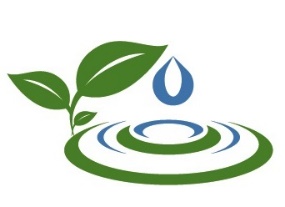 Monroe and Pike County Conservation Districts2021 NPDES Virtual WorkshopMay 7, 2021 10:00a.m. – 3:00p.m.Via ZoomA link will be provided with proof of payment and receipt of registration form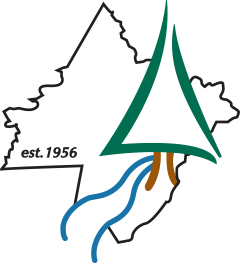 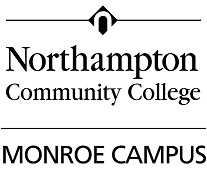 